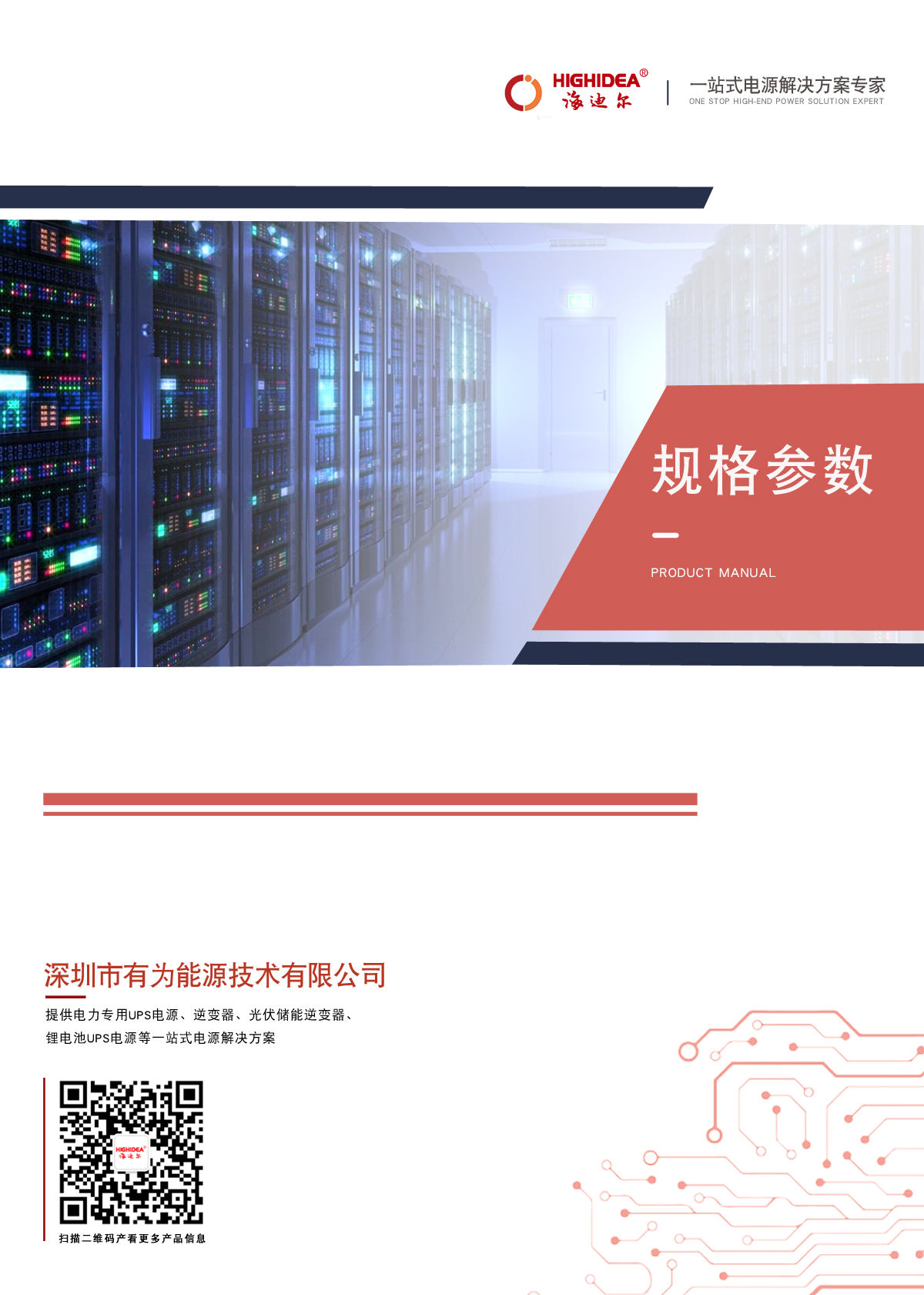 LD48V10-50AH锂电池包中小企业数据小型数据中心，服务器专用■ LD48V系列磷酸铁锂电池包产品介绍	   LD4810-50AH系列锂电池包，采用全新铁锂电池电芯，高精密的保护电路设计，主要针对UPS电源，通信系统等领域，产品具有体积小，易维护，可靠性高，寿命长的特点。■ LD48V系列型号说明◆ 型号带PRO的电池包，如LD48-50PRO  为内置充电器支持串联并联的电池包，电池包深度为600mm，建议安装机柜深度800mm以上，◆ 型号不带PRO的电池包，如LD48-30  为不含充电器不支持串联并联的单个使用的电池包，电池包深度为440mm以内，安装机柜深度600mm以内即可，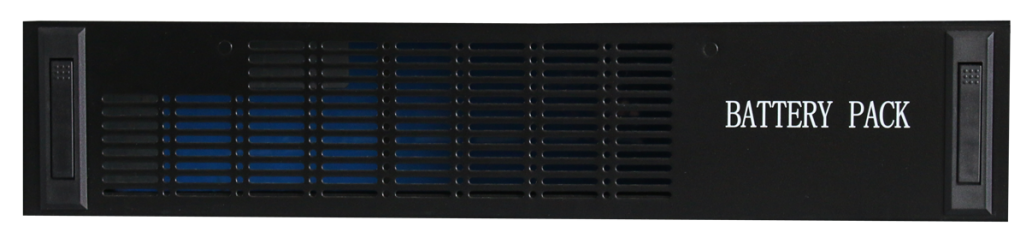 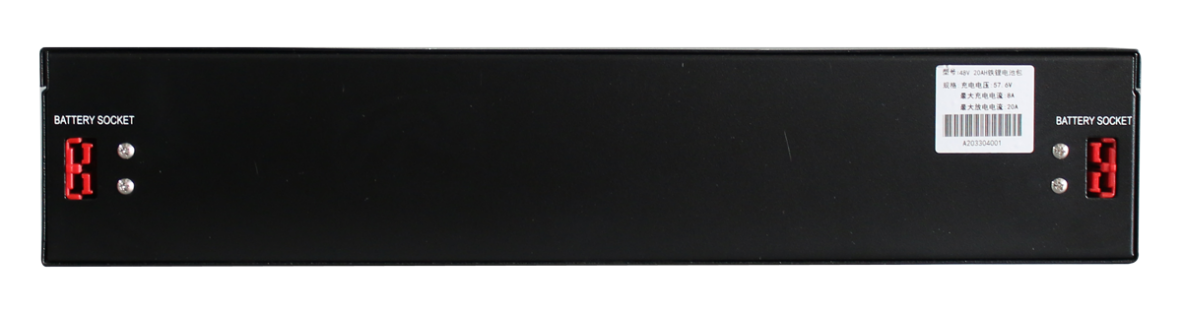 LD48 10-50AH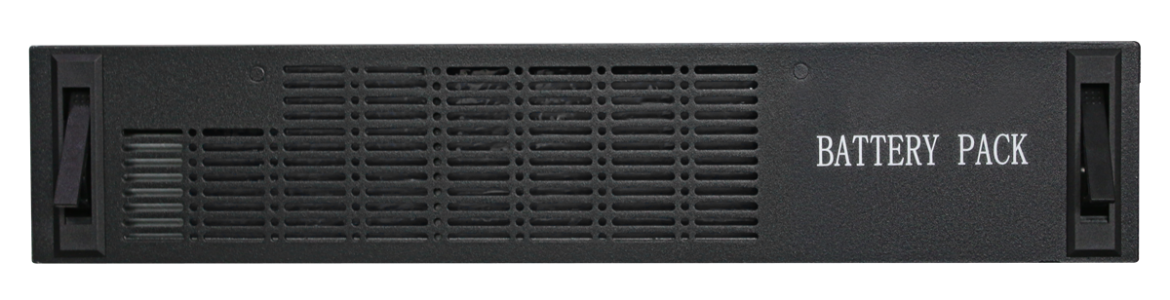 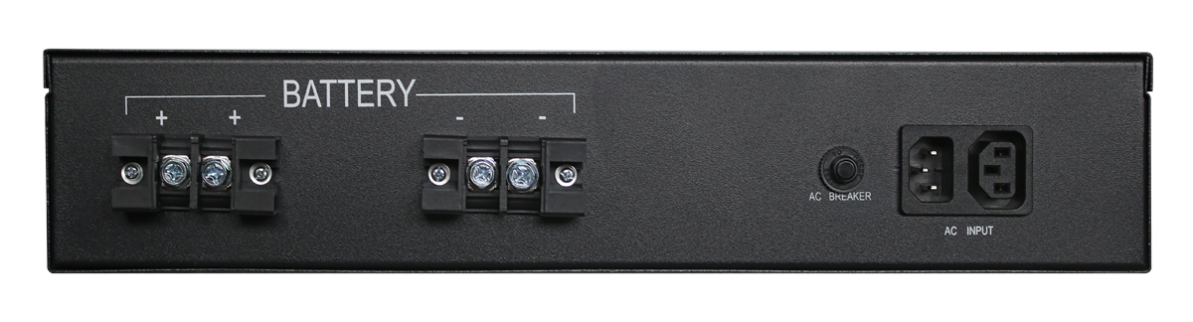 LD4830PPRO.LD4850PRO    ■ LD系列锂电池包技术特性全新的铁锂电池芯，可靠性高。内部电芯经过过流，短路测试，完全符合安全使用规范。采用16串并联组合，完全足容量。10年以上浮充寿命设计，1600次充放电寿命设计。高精密保护电路，同时检测电池组中各个单体电池的过压、欠压、过流状态，保护并延长电池的使用寿命。防误插串、并联接口设计部分型号内置独立充电器，当多个电池组合使用时，有效保障充电能力。部分型号可以串联使用，满足大功率高电池电压UPS电源的应用场景。配置机柜安装配件■ LD系列锂电池包规格参数型号LD4810LD4820LD4830LD4830PROLD4850LD4850PRO额定电压48V48V48V48V48V48V电池容量10AH20AH30AH30AH50AH50AH充电电压57V57V57V57V57V57V关断电压40V40V40V40V40V40V内置充电器——————5A——5A串联使用——————可以——可以保护功能直流输入过压保护、欠压保护、短路保护直流输入过压保护、欠压保护、短路保护直流输入过压保护、欠压保护、短路保护直流输入过压保护、欠压保护、短路保护直流输入过压保护、欠压保护、短路保护直流输入过压保护、欠压保护、短路保护重量（Kg）101622242830尺寸mm（W*H*D）432*88*310432*88*310432*88*440432*88*600432*88*440432*88*600